РЕПУБЛИКА СРБИЈА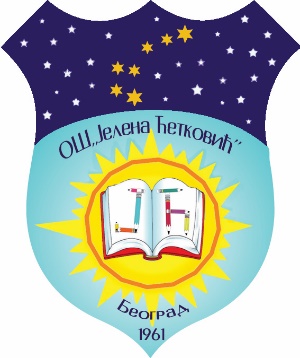 ГРАД БЕОГРАД  ОПШТИНА ЗВЕЗДАРАОШ„Јелена Ћетковић“Врањска 26,БеоградДел.Бр.II - датум: 14.09.2015.годинетел: 011/2418-741; fax: 011/2417275; е-mail: skola@jelena.edu.rs; www.jelena.edu.rsОсновна школа „Јелена Ћетковић“, улица Врањска  ,2611050 БеоградСептембар 2015. годинеНа основу чл. 39. и 61. Закона о јавним набавкама («Службени гласник Републике Србије», бр. 124/2012, 14/15 и 68/15 у даљем тексту: Закон), чл. 2. Правилника о обавезним елементима конкурсне документације у поступцима јавних набавки и начину доказивања испуњености услова («Службени гласник Републике Србије», бр. 29/2013 и 104/2013), Одлуке о покретању поступка број II- од 1478 .09.2015. године и Решења о образовању комисије за јавну набавку број II- 1479 од  09.09.2015. године, припремљена јеКОНКУРСНА ДОКУМЕНТАу поступку јавне набавке мале вредности –радоваТекуће поправке и одржавањезграде објекта– изградња   ограде –Редни број набавке:II-133-1.3.1/15Број страница од 1 - 40Конкурсна документација садржи:I ОПШТИ ПОДАЦИ О ЈАВНОЈНАБАВЦИ1.Подаци о наручиоцуНазив наручиоца: Основна школа „Јелена Ћетковић“ Адреса: улица Врањска 26, 11050 Београд2. Врста поступка јавне набавкеПредметна јавна набавка се спроводи у поступку јавне набавке мале вредности у складу са Законом и подзаконским актима којима се уређују јавне набавке.3. Предмет јавне набавкеПредмет јавне набавке су  - Текуће поправке  и одржавање зграде објекта – изградња ограде редни број  набавке: II-133-1.3.1/154. Контакт (лице или служба)Особа за контакт је Јелена Николић - Ђукановић– секретар школе, email адреса sekretarjcetkov@gmail.comII ПОДАЦИ О ПРЕДМЕТУ ЈАВНЕ НАБАВКЕПредмет јавне набавке је  јавна набавка мале вредности   - радова   - Текуће поправке  и одржавање зграде објекта – изградња ограде редни број  набавке: II-133-1.3.1/152.1 Опис предмета јавне набавке, назив и ознака из општег речника набавкеНазив из општег речника набавке: 45453000 или 45342000 постављање ограде.Детаљани подаци о предмету набавке наведени су у техничкој спецификацији  поглавље III Конкурсне документације.III ВРСТА, КОЛИЧИНА И ОПИС РАДОВА ,РОК ИЗВРШЕЊА, МЕСТО IV УСЛОВИ ЗА УЧЕШЋЕ У ПОСТУПКУ ЈАВНЕ НАБАВКЕ ИЗ ЧЛ. 75. ЗАКОНА И УПУТСТВО КАКО СЕ ДОКАЗУЈЕ ИСПУЊЕНОСТ ТИХ УСЛОВАПраво на учешће у поступку јавне набавке има понуђач који испуњава обавезне услове за учешће у поступку јавне набавке дефинисане чл.ЗЈН, и то: Да је регистрован код надлежног органа, односно уписан у одговарајући регистар, што доказује: Достављањем Извода из регистра Агенције за привредне регистре, односно извода из регистра надлежног Привредног суда. Напомена: Овај доказ, понуђач није у обавези да доставља уколико су подаци о регистрацији јавно доступни на интернет страници Агенције и Суда. Доказ је неопходан за све учеснике, понуђаче, чланове групе у заједничкој понуди и подизвођаче.Да он и његов законски заступник није осуђиван за неко од кривичних дела као члан организоване криминалне групе, да није осуђиван за кривична дела против привреде, кривична дела против животне средине, кривично дело примања или давања мита, кривично дело преваре, што доказује: -достављањем извода из казнене евиденције основног суда на чијем је подручју седиште домаћег правног лица, односно седиште представништва или огранка страног правног лица; -достављањем извода из казнене евиденције Посебног одељења (за организовани криминал) Вишег суда у Београду; -достављањем уверења из казнене евиденције надлежне полицијске управе Министарства унутрашњих послова за законског заступника – захтев за издавање овог уверења може се поднети према месту рођења, али и према месту пребивалишта; Напомена: Овај доказ не може бити старији од два месеца пре отварања понуда. Ове доказе понуђач доставља и за подизвођаче, односно достављају га сви чланови групе понуђача.Да је измирио доспеле порезе, доприносе и друге јавне дажбине складу са прописима републике Србије или стране државе када има седиште на њеној територији, што доказује: Достављањем уверења Пореске управе Министарства финансија и привреде да је измирио доспеле порезе и доприносе и уверења надлежне локалне самоуправе да је измирио обавезе по основу изворних локалних јавних прихода. Напомена: Овај доказ не може бити старији од два месеца пре отварања понуда. Овај доказе понуђач доставља и за подизвођаче, односно достављају га сви чланови групе понуђача. Да има важећу дозволи надлежног органа за обављање делатности која је  предмет јавне набавке,ако је таква дозвола предвиђена посебним прописом. Уколико понуђач подноси понуду са подизвођачем, у складу са чланом 80.Закона, подизвођач мора да испуњава обавезне услове из члана 75.став 1. тач. 1) до 3) Закона.Уколико понуду подноси група понуђача, сваки понуђач из групе понуђача, мора да испуни обавезне услове из члана 75.став 1. тач. 1) до 3) Закона, а испуњеност додатних услова доказују заједнички.Наручилац може пре доношења одлуке о додели уговора да тражи од понуђача, чија је понуда оцењена као најповољнија, да достави на увид оригинал или оверену копију свих или појединих доказа о испуњености услова.Ако понуђач у остављеном примереном року, који не може бити краћи од 5 дана, не достави на увид оригинал или оверену копију тражених доказа, наручилац ће његову понуду одбити као неприхватљу.Лице уписано у Регистар понуђача није дужно да доставља доказе који су јавно доступни на интернет страницама надлежних органа. Лице уписано у Регистар понуђача може уместо достављеног доказа за услове из чл. 75. ст. 1. Закона навести у понуди интернет страницу на којој су тражени подаци јавно доступни.Понуђач је дужан да без одлагања писмено обавести наручиоца о било којој промени у вези са испуњеношћу услова из поступка јавне набавке, која наступи до доношења одлуке, односно закључења уговора, односно током важења уговора о јавној набавци и да је документује на прописани начин.4.Понуђач је дужан да при састављању понуде изричито  наведе  да је поштовао обавезе које  произилазе из важећих прописа  о  заштити на раду,запошљавању и условима рада,заштити животне средине ,као и да немају забрану обављања делатноти која је на снази у време подношења понуде. IV Понуђач који учествује у поступку предметне јавне набавке, мора испунити додатне услове за учешће у поступку јавне набавке, дефинисане чл. 76. Закона, и то: II Испуњеност додатних услова за учешће у поступку предметне јавне набавке, понуђач доказује достављањем следећих доказа:у погледу пословног капацитета:Услов je да је понуђач до дана објављивања  овог позива за подношење  понуда  реализовао уговорене браварске радове укупне збирне вредности без пдв-а    минимум 2.000.000,00 динара  који су предмет јавне набавке.Доказ: Списак изведених радова - Референтна листа са називима наручиоца радова, предметом уговора, број и датумом закључења уговора и уговореним вредностима, потврде наручилаца радова и окончане ситуације образац XII.2.услов: да поседује стандарде: ИСО 9001 i ISO  14001 o   управљању квалитетом за делокруг грађевинарства који издаје овлашћено сертификовано телоДоказ: Копије Сертификата тражених стандардау погледу кадровског капацитета:         услов: да има најмање 5 запослених/ангажованих лица,од тога минимум једна  особа са лиценцом инжењерске коморе  Србије 400 или 410 /дипл.инж арх или дипл. инж грађ/. у радном односу на неодређено или одређено време, односно у другом облику радног ангажовања сходно одредбама Закона о раду, од којих:Доказ: квалификациону структуру и број запослених радника који ће бити ангажован на извођењу радова у предметној јавној набавци,копије лиценци број 400 или 410,копија потврде Инжењерске коморе Србије да су наведени носиоци личних лиценци чланови Инжењерске коморе Србије и да су измирили обавезу плаћања чланарине комори, као и да се одлуком Суда части против њих не води поступак,за стално запослене ППП ПД образац пореска пријава о обрачунатим и плаћеним доприносима за обавезно социјално осигурање на зараде/накнаде за месец који претходи месецу у коме је објављен позив за подношење понуда за предметну набавку, Извод из електронске базе података Пореске управе Републике Србије – ЕБС – ПУРС, за исти месец, копије М образаца или М-2 и М-3А образца и копије Уговоре о раду, односно копије Уговора о привременим и повременим пословима, копије Уговора о делу, односно другом облику радног ангажовања сходно одредбама Закона о раду,изјаву о лицима одговорним за контролу квалитета извођења радова на теренуу погледу техничког капацитетауслов: - мора имати у власниство  1 транспортно возило носивости мин 1,2 тоне.Доказ: - копија пописне листе на дан 31.12.2014. године или копија уговора о закупу или уговора о лизингу, а за камион и копија читача саобраћајне дозволе и копија полисе осигурањаV УПУТСТВО ПОНУЂАЧИМА КАКО ДА САЧИНЕ ПОНУДУПОДАЦИ О ЈЕЗИКУ НА КОЈЕМ ПОНУДА МОРА ДА БУДЕ САСТАВЉЕНА Понуђач подноси понуду на српском језику. НАЧИН НА КОЈИ ПОНУДА МОРА ДА БУДЕ САЧИЊЕНА Понуђач понуду подноси непосредно или путем поште у затвореној коверти или кутији, затворену на начин да се приликом отварања понуда може са сигурношћу утврдити да се први пут отвара.На полеђини коверте или на кутији навести назив и адресу понуђача.У случају да понуду подноси група понуђача, на коверти је потребно назначити да се ради о групи понуђача и навести називе и адресу свих учесника у заједничкој понуди.Понуду доставити на адресу: Основна школа „Јелена Ћетковић“, улица Врањска 26, 11050 Београд, са назнаком: ,,Понуда за јавну набавку радова - Текуће поправке  и одржавање зграде објекта – изградња ограде редни број  набавке: II-133-1.3.1/15-НЕ ОТВАРАТИ”.Понуда се сматра благовременом уколико је примљена од стране наручиоца до 24.09.2015. године до 12,00 часова,без обзира на начин достављања понуде. Отварање понуда ће се обавити истога дана, са почетком у 12,30 часова у просторијама наручиоца.Наручилац ће, по пријему одређене понуде, на коверти, односно кутији у којој се понуда налази, обележити време пријема и евидентирати број и датум понуде према редоследу приспећа. Уколико је понуда достављена непосредно наручилац ће понуђачу предати потврду пријема понуде.У потврди о пријему наручилац ће навести датум и сат пријема понуде.Понуда коју наручилац није примио у року одређеном за подношење понуда, односно која је примљена по истеку дана и сата до којег се могу понуде подносити, сматраће се неблаговременом,Понуда мора да садржи:1. Образац понуде (Образац ) – поглавље VI; o 2.Модел уговора – поглавље VII;3.Образац трошкова припреме понуде– поглавље VIII; 4. Образац изјаве о независној понуди – поглавље IX;5.Образац изјаве о обавези достављања средства финансијског обезбеђења у случају доделе уговора  – поглавље XIII;        6.Образац изјаве о поштовању обавеза из чл. 75, став 2 Закона (Образац 7) –       поглавље XII. ПОНУДА СА ВАРИЈАНТАМА Подношење понуде са варијантама није дозвољено.4. НАЧИН ИЗМЕНЕ, ДОПУНЕ И ОПОЗИВА ПОНУДЕУ року за подношење понуде понуђач може да измени, допуни или опозове своју понуду на начин који је одређен за подношење понуде. Понуђач је дужан да јасно назначи који део понуде мења односно која документа накнадно доставља.Измену, допуну или опозив понуде треба доставити на адресу: Основна школа „Јелена Ћетковић“, улица Врањска 26, 11050 Београд, са назнаком:„Измена понуде за јавну набавку добара: ,,Понуда за јавну набавку радова - Текуће поправке  и одржавање зграде објекта – изградња ограде редни број  набавке: II-133-1.3.1/15- НЕ ОТВАРАТИ” или„Допуна понуде за јавну набавку добара : ,,Понуда за јавну набавку радова - Текуће поправке  и одржавање зграде објекта – изградња ограде редни број  набавке: II-133-1.3.1/15 - НЕ ОТВАРАТИ” или„Опозив понудеза јавну набавку добара: ,,Понуда за јавну набавку  радова - Текуће поправке  и одржавање зграде објекта – изградња ограде редни број  набавке: II-133-1.3.1/15 - НЕ ОТВАРАТИ” или„Измена и допуна понуде за јавну набавку добара: ,,Понуда за јавну набавку  радова - Текуће поправке  и одржавање зграде објекта – изградња ограде редни број  набавке: II-133-1.3.1/15 - НЕ ОТВАРАТИ”.На полеђини коверте или на кутији навести назив и адресу понуђача.У случају да понуду подноси група понуђача, на коверти је потребно назначити да се ради о групи понуђача и навести називе и адресу свих учесника у заједничкој понуди.По истеку рока за подношење понуда понуђач не може да повуче нити да мења своју понуду.5. УЧЕСТВОВАЊЕ У ЗАЈЕДНИЧКОЈ ПОНУДИ ИЛИ КАО ПОДИЗВОЂАЧПонуђач може да поднесе само једну понуду.Понуђач који је самостално поднео понуду не може истовремено да учествује у заједничкој понуди или као подизвођач, нити исто лице може учествовати у више заједничких понуда.У Обрасцу понуде VI-2, понуђач наводи на који начин подноси понуду, односно да ли подноси понуду самостално, или као заједничку понуду, или подноси понуду са подизвођачем.6. ПОНУДА СА ПОДИЗВОЂАЧЕМУколико понуђач подноси понуду са подизвођачем дужан је да у Обрасцу понуде VI-2 наведе да понуду подноси са подизвођачем, проценат укупне вредности набавке који ће поверити подизвођачу, а који не може бити већи од 50%, као и део предмета набавке који ће извршити преко подизвођача.Понуђач у Обрасцу понуденаводи назив и седиште подизвођача, уколико ће делимично извршење набавке поверити подизвођачу.Уколико уговор о јавној набавци буде закључен између наручиоца и понуђача који подноси понуду са подизвођачем, тај подизвођач ће бити наведен и у уговору о јавној набавци.Понуђач је дужан да за подизвођаче достави доказе о испуњености услова који су наведени у поглављу IV конкурсне документације, у складу са упутством како се доказује испуњеност услова.Понуђач у потпуности одговара наручиоцу за извршење обавеза из поступка јавне набавке, односно извршење уговорних обавеза, без обзира на број подизвођача.Понуђач је дужан да наручиоцу, на његов захтев, омогући приступ код подизвођача, ради утврђивања испуњености тражених услова.7. ЗАЈЕДНИЧКА ПОНУДАПонуду може поднети група понуђача.Уколико понуду подноси група понуђача, саставни део заједничке понуде мора бити споразум којим се понуђачи из групе међусобно и према наручиоцу обавезују на извршење јавне набавке, а који обавезно садржи податке из члана 81. и то податке о:податке о члану групе који ће бити носилац посла, односно који ће поднети понуду и који ће заступати групу понуђача пред наручиоцем, опис послова сваког од понуђача из групе понуђача у извршењу уговора. Група понуђача је дужна да достави све доказе о испуњености услова који су наведени у поглављу IV конкурсне документације, у складу са упутством како се доказује испуњеност услова.Понуђачи из групе понуђача одговарају неограничено солидарно према наручиоцу.Задруга може поднети понуду самостално, у своје име, а за рачун задругара или заједничку понуду у име задругара.Ако задруга подноси понуду у своје име за обавезе из поступка јавне набавке и уговора о јавној набавци одговара задруга и задругари у складу са законом.Ако задруга подноси заједничку понуду у име задругара за обавезе из поступка јавне набавке и уговора о јавној набавци неограничено солидарно одговарају задругари.8. НАЧИН И УСЛОВИ ПЛАЋАЊА, КАО И ДРУГЕ ОКОЛНОСТИ ОД КОЈИХ ЗАВИСИ ПРИХВАТЉИВОСТ ПОНУДЕ8.1. Захтеви у погледу начина,рока и услова плаћања.Рок плаћања је минимум 30 дана од дана пријема рачуна и Записника о квалитативном и квантитативном пријему добара, потписаним од стране овлашћених лица уговорних страна.Плаћање се врши уплатом на текући рачун Извођача .Захтев у погледу рока (испоруке добара, извршења услуге, извођења радова) Извођач   се обавезује да  изврши радове у року прописаном у Уговору . Захтев у погледу рока важења понуде Рок важења понуде не може бити краћи од 30  дана од дана отварања понуда.У случају истека рока важења понуде, наручилац је дужан да у писаном облику затражи од понуђача продужење рока важења понуде.Понуђач који прихвати захтев за продужење рока важења понуде на може мењати понуду.9. ВАЛУТА И НАЧИН НА КОЈИ МОРА ДА БУДЕ НАВЕДЕНА И ИЗРАЖЕНА ЦЕНА У ПОНУДИЦена мора бити исказана у динарима, са и без пореза на додатувредност, са урачунатим свим трошковима које понуђач има уреализацији предметне јавне набавке, с тим да ће се за оцену понуде узимати у обзир цена без пореза на додату вредност.Цена је фиксна и не може се мењати.Ако је у понуди исказана неуобичајено ниска цена, наручилац ће поступити у складу са чланом 92. Закона.10. ПОДАЦИ О ДРЖАВНОМ ОРГАНУ ИЛИ ОРГАНИЗАЦИЈИ, ОДНОСНО ОРГАНУ ИЛИ СЛУЖБИ ТЕРИТОРИЈАЛНЕ АУТОНОМИЈЕ ИЛИ ЛОКАЛНЕ САМОУПРАВЕ ГДЕ СЕ МОГУ БЛАГОВРЕМЕНО ДОБИТИ ИСПРАВНИ ПОДАЦИ О ПОРЕСКИМ ОБАВЕЗАМА, ЗАШТИТИ ЖИВОТНЕ СРЕДИНЕ, ЗАШТИТИ ПРИ ЗАПОШЉАВАЊУ, УСЛОВИМА РАДА И СЛ., А КОЈИ СУ ВЕЗАНИ ЗА ИЗВРШЕЊЕ УГОВОРА О ЈАВНОЈ НАБАВЦИПореске обавезе – назив државног органа: Пореска управа (Министарство финансија), адреса: Саве Машковића 3-5, Београд, интернет адреса: www.poreskauprava.gov.rs. Посредством Пореске управе могу се добити исправне информације о адресама и контакт телефону органа или службе територијалне аутономије или локалне самоуправе о пореским обавезама које администрирају ови органи; Заштита животне средине - назив државног органа: Агенција за заштиту животне средине (Министарство рударства и енергетике Републике Србије), адреса Министарства: Немањина 22-26, Београд. интернет адреса: www. merz.gov.rs, адреса Агенције за заштиту животне средине: Руже Јовановић 27а, Београд, интернет адреса Агенције: www.sepa.gov.rs; Заштита при запошљавању, условима рада - назив државног органа: Министарство за рад, запошљавање, борачка и социјална питања, адреса: Немањина 22-26, Београд, интернет адреса: www.minrzs.gov.rs.11. ПОДАЦИ О ВРСТИ, САДРЖИНИ, НАЧИНУ ПОДНОШЕЊА, ВИСИНИ И РОКОВИМА ОБЕЗБЕЂЕЊА ИСПУЊЕЊА ОБАВЕЗА ПОНУЂАЧАПонуђач, за обезбеђење испуњења уговорних обавеза, приликом закључења уговора, доставља сопствену бланко меницу, са клаузулом „без протеста“, прописно потписану и оверену са копијом депо картона, овлашћењем за попуну менице и потврдом о регистрацији менице, за добро извршење посла у износу 10% од вредности уговора без ПДВ-а, која траје најмање 30 дана дуже од дана истека рока за коначно извршење посла.Наручилац се обавезује да ће Извођачу вратити средства финансијског обезбеђења, након истека рока њихове важности.Саставни део Конкурсне документације је Образац изјаве којом се понуђачи oбавезују да ће, у случају доделе уговора, доставити средства финансијског обезбеђења предвиђена у Конкурсној документацији.12. ЗАШТИТА ПОВЕРЉИВОСТИ ПОДАТАКА КОЈЕ НАРУЧИЛАЦ СТАВЉА ПОНУЂАЧИМА НА РАСПОЛАГАЊЕ, УКЉУЧУЈУЋИ И ЊИХОВЕ ПОДИЗВОЂАЧЕПредметна набавка не садржи поверљиве информације које наручилац ставља на располагање.13. ДОДАТНЕ ИНФОРМАЦИЈЕ ИЛИ ПОЈАШЊЕЊА У ВЕЗИ СА ПРИПРЕМАЊЕМ ПОНУДЕЗаинтересовано лице може, у писаном облику, на адресу Наручиоца или на e-mail: sekretarjcetkov@gmail.com , са назнаком: „Питање за Комисију за јавну набавку, јавна набавка мале вредности   радова - Текуће поправке  и одржавање зграде објекта – изградња ограде редни број  набавке: II-133-1.3.1/15. Питања се достављају на меморандуму заинтересованог лица са деловодним бројем и датумом, оверено печатом заинтересованог лица и потписано од стране одговорног лица заинтересованог лица. Заинтересовано лице може, у писаном облику тражити од наручиоца додатне информације или појашњења у вези са припремањем понуде, при чему може да укаже наручиоцу и на евентуално уочене недостатке и неправилности у конкурсној документацији, најкасније пет дана пре истека рока за подношење понуде.Наручилац је дужан да у року од три дана од дана пријема захтева, одговор објави на Порталу јавних набавки и на својој интернет страници. Тражење додатних информација или појашњења у вези са припремањем понуде телефоном није дозвољено.Комуникација у поступку јавне набавке врши се искључиво на начин одређен чланом 20.Закона.14. ДОДАТНА ОБЈАШЊЕЊА ОД ПОНУЂАЧА ПОСЛЕ ОТВАРАЊА ПОНУДА И КОНТРОЛА КОД ПОНУЂАЧА ОДНОСНО ЊЕГОВОГ ПОДИЗВОЂАЧАПосле отварања понуда наручилац може приликом стручне оцене понуда да у писаном облику захтева од понуђача додатна објашњења која ће му помоћи при прегледу, вредновању и упоређивању понуда, а може да врши контролу (увид) код понуђача, односно његовог подизвођача (члан 93.Закона).Уколико наручилац оцени да су потребна додатна објашњења или је потребно извршити контролу (увид) код понуђача, односно његовог подизвођача, наручилац ће понуђачу оставити примерени рок да поступи по позиву наручиоца, односно да омогући наручиоцу контролу (увид) код понуђача, као и код његовог подизвођача.Наручилац може уз сагласност понуђача да изврши исправке рачунских грешака уочених приликом разматрања понуде по окончаном поступку отварања.У случају разлике између јединичне и укупне цене, меродавна је јединична цена.Ако се понуђач не сагласи са исправком рачунских грешака, наручилац ће његову понуду одбити као неприхватљиву.15. ДОДАТНО ОБЕЗБЕЂЕЊЕ ИСПУЊЕЊА УГОВОРНИХ ОБАВЕЗА ПОНУЂАЧА КОЈИ СЕ НАЛАЗЕ НА СПИСКУ НЕГАТИВНИХ РЕФЕРЕНЦИПонуђач који се налази на списку негативних референци који води Управа за јавне набавке,а који има негативну референцу за предмет набавке који није истоврстан предмету ове јавне набавке, а уколико таквом понуђачу буде додељен уговор, дужан је да приликом закључења уговора преда наручиоцу бланко меницу за добро извршење посла, са клаузулом „без протеста“, прописно потписану и оверену са копијом депо картона, овлашћењем за попуну менице и потврдом о регистрацији менице, у износу 15% од вредности уговора без ПДВ-а, која траје минимум тридесет дана дуже од истека уговореног рока за испоруку предметних добара.Ако се за време трајања уговора промене рокови за извршење уговорне обавезе, важност менице за добро извршење посла мора да се продужи.16. ВРСТА КРИТЕРИЈУМА ЗА ДОДЕЛУ УГОВОРА, ЕЛЕМЕНТИ КРИТЕРИЈУМА НА ОСНОВУ КОЈИХ СЕ ДОДЕЉУЈЕ УГОВОР И МЕТОДОЛОГИЈА ЗА ДОДЕЛУ ПОНДЕРА ЗА СВАКИ ЕЛЕМЕНТ КРИТЕРИЈУМАИзбор  најповољније  понуде  ће  се  извршити  применом  критеријума„Најнижа понуђена цена“.17. ЕЛЕМЕНТИ КРИТЕРИЈУМА НА ОСНОВУ КОЈИХ ЋЕ НАРУЧИЛАЦ ИЗВРШИТИ ДОДЕЛУ УГОВОРА У СИТУАЦИЈИ КАДА ПОСТОЈЕ ДВЕ ИЛИ ВИШЕ ПОНУДА СА ЈЕДНАКИМ БРОЈЕМ ПОНДЕРА ИЛИ ИСТОМ ПОНУЂЕНОМ ЦЕНОМУколико две или више понуда имају исту најнижу понуђену цену, као најповољнија биће изабрана понуда оног понуђача који је понудио дужи рок плаћања.У случају истог понуђеног начина плаћања, као најповољнија биће изабрана понуда оног понуђача који је понудио краћи рок  извршења радова.18. ПОШТОВАЊЕ ОБАВЕЗА КОЈЕ ПРОИЗИЛАЗЕ ИЗ ВАЖЕЋИХ ПРОПИСАПонуђач је дужан да у оквиру своје понуде достави изјаву дату под кривичном и материјалном одговорношћу да је поштовао све обавезе које произилазе из важећих прописа о заштити на раду, запошљавању и условима рада, заштити животне средине, као и да као и да немајузабрану обављања делатности која је на снази у време подношења понуде.19. КОРИШЋЕЊЕ ПАТЕНТА И ОДГОВОРНОСТ ЗА ПОВРЕДУ ЗАШТИЋЕНИХ ПРАВА ИНТЕЛЕКТУАЛНЕ СВОЈИНЕ ТРЕЋИХ ЛИЦАНакнаду за коришћење патената, као и одговорност за повреду заштићених права интелектуалне својине трећих лица сноси понуђач.20. НАЧИН И РОК ЗА ПОДНОШЕЊЕ ЗАХТЕВА ЗА ЗАШТИТУ ПРАВА ПОНУЂАЧАЗахтев за заштиту права подноси се наручиоцу, а копија се истовремено доставља Републичкој комисији. Захтев за заштиту права се доставља непосредно, електронском поштом на e-mail ,sekretarjcetkov@gmail.com, или препорученом пошиљком са повратницом. Захтев за заштиту права којим се оспорава врста поступка, садржина позива за подношење понуда или конкурсне документације сматраће се благовременим ако је примљен од стране наручиоца најкасније три дана пре истека рока за подношење понуда, без обзира на начин достављања и уколико је подносилац захтева у складу са чланом 63. став 2. овог закона указао наручиоцу на евентуалне недостатке и неправилности, а наручилац исте није отклонио.После доношења одлуке о додели уговора и одлуке о обустави поступка, рок за подношење захтева за заштиту права је пет дана од дана објављивања одлуке на Порталу јавних набавки.Подносилац захтева је дужан да на рачун буџета Републике Србије уплати таксу од 60.000,00 динара сходно Упутству за уплату таксе које је објављено на сајту Републичке комисије за заштиту права у поступцима јавних набавки.21. РОК У КОЈЕМ ЋЕ УГОВОР БИТИ ЗАКЉУЧЕННаручилац је дужан да уговор о јавној набавци достави понуђачу којем је уговор додељен у року од осам дана од дана протека рока за подношење захтева за заштиту права Ако наручилац не достави потписан уговор понуђачу у року, понуђач није дужан да потпише уговор што се неће сматрати одустајањем од понуде и не може због тога сносити било какве последице, осим ако је поднет благовремен захтев за заштиту права.Ако понуђач којем је додељен уговор одбије да закључи уговор о јавној набавци, наручилац може да закључи уговор са првим следећим најповољнијим понуђачем.VI - ОБРАЗАЦ ПОНУДЕ 1Понуда бр ________________ од __________________ за јавну набавку јавна набавка  радова - Текуће поправке  и одржавање зграде објекта – изградња ограде редни број  набавке: II-133-1.3.1/15.___________________________________________________________________________.1)ОПШТИ ПОДАЦИ О ПОНУЂАЧУНазив понуђача:Адреса понуђача:Матични број понуђача:Порески идентификациони број понуђача (ПИБ):Име особе за контакт:Електронска адреса понуђача(e-mail):Телефон:Телефакс:Број пословног рачуна понуђача и назив банке:Лице овлашћено за потписивање уговора:2) ПОНУДУ ПОДНОСИ:А) САМОСТАЛНОБ) СА ПОДИЗВОЂАЧЕМВ) КАО ЗАЈЕДНИЧКУ ПОНУДУНапомена: заокружити начин подношења понуде и уписати податке оподизвођачу, уколико се понуда подноси са подизвођачем, односно податке о свим учесницима заједничке понуде, уколико понуду подноси група понуђача3) ПОДАЦИ О ПОДИЗВОЂАЧУНапомена:Табелу „Подаци о подизвођачу“ попуњавају само они понуђачи који подносе понуду са подизвођачем, а уколико има већи број подизвођача од места предвиђених у табели, потребно је да се наведени образац копира у довољном броју примерака, да се попуни и достави за сваког подизвођача.4) ПОДАЦИ О УЧЕСНИКУ У ЗАЈЕДНИЧКОЈ ПОНУДИНапомена:Табелу „Подаци о учеснику у заједничкој понуди“ попуњавају само они понуђачи који подносе заједничку понуду, а уколико има већи број учесника у заједничкој понуди од места предвиђених у табели, потребно је да се наведени образац копира у довољном броју примерака, да се попуни и достави за сваког понуђача који је учесник у заједничкој понуди.Образац понуде VI					Потпис овлашћеног                 Датум                                                                лица Понуђача    М. П.         ____.____. 2015. године			    ________________________________Напомене:Образац понуде понуђач мора да попуни, овери печатом и потпише, чиме потврђује да су тачни подаци који су у обрасцу понуде наведени. Уколико понуђачи подносе заједничку понуду, група понуђача може да се определи да образац понуде потписују и печатом оверавају сви понуђачи из групе понуђача или група понуђача може да одреди једног понуђача из групе који ће попунити, потписати и печатом оверити образац понуде.5.1 Обавезна садржина понуде:   1)  Образац  VI - Понуда Модел уговора  изјаве о независној понуди,изјаве понуђача о поштовању обавеза које произлазе из  важећих прописа о заштити на  раду, запошљавању и условима рада, заштите животне средине,као и да немају забрану обављања делатности која је на снаѕи у време подношења понуде. Изјава о трошковима припреме понуде Изјава о испуњености услова предвиђених чланом 75. Закона Техничка спецификација (саставни део обрасца 1 - понуде)Пожељно  је да сви обрасци и документи који чине обавезну садржину понуде буду сложени према наведеном редоследу. Наручилац ће одбити као неприхватљиве све понуде које не испуњавају услове из позива за достављање понуда и конкурсне документације.Наручилац ће одбити као неприхватљиву  понуду понуђача, за коју се у поступку стручне оцене понуда утврди да  докази који су саставни део понуде садрже неистините податке.5.2Местои рок извршења радоваМесто извршења радова је на адреси ош''Јелена Ћетковић''.Рок извршења радова је најкасније до  месец дана  од дана закључења уговора .5.3   Начин и услови плаћања Наручилац ће извршити плаћање по испостављеном рачуну (или привременим и окончанојситуацији).5.4 Решавање рекламација Уколико Наручилац по извршеним радовима има примедбе у погледу количине и квалитета радова , дужан је да у року од 15 дана од записничке примопредаје радова стави своје примедбе Понуђачу у писаној форми.Понуђач је дужан да најкасније у року од 15 дана од дана пријема примедби Наручиоца, о свом трошку, отклони наведене неправилности.5.6   Рок важења понуде (опција понуде) Рок важења понуде  не може бити краћи од 30 дана од дана отварања понуда. Наручилац може од понуђача затражити продужење рока важења понуде. Захтев и одговор у вези продужења важења понуде састављаће се у писаној форми.5.7   Средства финансијског обезбеђења Као средство финасијског обезбеђења  предвиђа се обавеза Понуђача да  преда једну бланко потписане меницу  са меничним овлашћењем Наручиоцу,сопствену бланко меницу за добро извршење посла, прописно потписану и оверену са копијом депо картона, овлашћењем за попуну менице и потврдом о регистрацији менице насловљену на ОШ «Јелена Ћетковић» из Београда, ул. Врањска 26,  у износу 10% од вредности уговора, са клаузулом „без протеста“, са роком важности 30 дана дужим од уговореног рока за коначно извршење уговора.

5.8  Критеријум за доделу уговораКритеријум за оцењивање понуда је најнижа понуђена цена.Уколико две или више понуда имају исту најнижу понуђену цену, као најповољнија биће изабрана понуда оног понуђача који је понудио дужи рок плаћања.У случају истог понуђеног начина плаћања, као најповољнија биће изабрана понуда оног понуђача који је понудио краћи рок  извршења радова.  Понуђена цена је понуђена цена по јединици мере из Обрасца понуде.5.9  Начин означавања поверљивих података у понудиСвака страница понуде која садржи податке који су поверљиви за понуђача треба у горњем десном углу да садржи ознаку ,,ПОВЕРЉИВО” у складу са чланом 14. ЗЈН-а.Неће се сматрати поверљивим докази о испуњености обавезних услова, цена и други подаци из понуде који су од значаја за примену елемената критеријума и рангирање понуде.Наручилац je дужан да чува као поверљиве све податке о понуђачима садржане у понуди који су посебним прописом утврђени као поверљиви и које је као такве понуђач означио у понуди.Наручилац ће одбити да да информацију која би значила повреду поверљивости података добијених у понуди.Наручилац ће чувати као пословну тајну имена заинтересованих лица, понуђача и податке о поднетим понудама до отварања понуда.5.10  Додатне информације и објашњења Заинтересовано лице може, у писаном облику, тражити додатне информације или појашњења у вези са припремањем понуде, најкасније 5 (пет) дана пре истека рока за подношење понуде. Пожељно је да постављена питања заинтересована лица наслове са „Захтев за додатним информација или појашњењима - јавна набавка  мале вредности - јавна набавка  радова - Текуће поправке  и одржавање зграде објекта – изградња ограде редни број  набавке:II-133-1.3.1/15. и истовремено ту информацију објавити на Порталу јавних набавки и на својој интернет страници.Тражење додатних информација и појашњења телефоном није дозвољено.Комуникација се у поступку јавне набавке одвија на начин прописан чланом 20. ЗЈН-а, а то је писаним путем, односно путем поште, електронске поште или факсом.5.11   Додатна објашњења од понуђачаНаручилац може да захтева од понуђача додатна објашњења која ће му помоћи при прегледу, вредновању и упоређивању понуда, а може да врши и контролу (увид) код понуђача, односно његовог подизвођача.Уколико је потребно вршити додатна објашњења, наручилац ће понуђачу оставити примерени рок да поступи по позиву наручиоца, односно да омогући наручиоцу контролу (увид) код понуђача, као и код његовог подизвођача. 5.12   Обавезе  понуђача по члану 74. став 2 . и 75. став 2. ЗЈНПонуђач је дужан да у понуди изричито наведе да је поштовао обавезе које произлазе из важећих прописа о заштити на раду, запошљавању и условима рада, заштити животне средине, као и да гарантује да је ималац права интелектуалне својине. Образац изјаве је дат  на Обрасцу бр.6/proveri/Накнаду за коришћење патената, као и одговорност за повреду заштићених права интелектуалне својине трећих лица сноси понуђач.5.13   Захтев за заштиту праваПоступак заштите права понуђача регулисан је одредбама члана 138. - 167. ЗЈН-а.5.14  Закључивање уговораНаручилац ће закључити уговор о јавној набавци са понуђачем којем је додељен уговор у року од најкасније  5  (пет) дана од дана протека рока за подношење захтева за заштиту права.Ако понуђач којем је додељен уговор одбије да закључи уговор о јавној набавци, наручилац може да закључи уговор са првим следећим најповољнијим понуђачем.Уколико у року за подношење понуда пристигне само једна понуда и та понуда буде прихватљива, наручилац ће сходно члану 112. став 2. тачка 5) ЗЈН-а закључити уговор са понуђачем у року од два дана од дана када понуђач прими одлуку о додели уговора. 5.15 Негативне референцеПоред доказа из члана 82. став 3. Закона о јавним набавкама  Наручилац, у складу са чланом 82. став 3. тачка 8. ЗЈН  као релевантне доказе за одбијање понуде и утврђивање нагативне референце може сматрати и:Извештај надлежних служби и других помоћних тела Наручиоца којим је утврђено неизвршавање уговорних обавеза од стране Понуђача по раније закљученим уговорима о јавним набавкама .Понуда понуђача који не докаже да испуњава наведене обавезне и додатне услове биће одбијена као неприхватљива. МОДЕЛ УГОВОРА VIIУ Г О В О Ро набавци радова  -Текуће поправке и oдржавање зграде објекта    – изградња   ограде –       Редни број набавке:                II-133-1.3.1/15Закључен између:Основна школа ''Јелена Ћетковић'',Београд,Врањска 26 мат. Број 07004761 ПИБ 100003523  ,коју заступа директор  Алекса Еремија  (у даљем тексту: Наручилац)и __________________________________________________________________________________________________________________________________ кога заступа директор ___________________________________ (у даљем тексту: Испоручилац)Подаци о Наручиоцу:                                                      Подаци о ИЗВОЂАЧУПИБ:  100003523                                                           ПИБ: ______________________Матични бр.: 07004761                                                 Матични бр.: _______________Број рачуна:                                                                    Број рачуна: _______________Телефон:  011 2417-275				     Телефон: __________________Телефакс: 011 2418-741			`	     Телефакс: _________________I	ПРЕДМЕТ УГОВОРАЧлан 1.Предмет овог уговора су демонтажа постојеће металне ограде ОШ''Јелена Ћетковић''.ул.Врањска 26,Београд, која се састоји од рама израђеног од кутијастих профила са испуном од флахова и са стубовима на 2 м размака. Висина ограде 1м. Утовар   и одвоз на депонију. Набавка, транспорт материјала и израда нове ограде. Рамови платна израдити од кутијастих профила 40х30х3 мм . Испуну платна радити од кутијастих профила  40х20х3 мм. На осном растојању од 2 м се налазе стубови 50х50х3. Висина ограде 170 цм. Стубове ограде поставити на анкер плоче 100х6х150. Укупна дужина ограде 60 м. Ограду косничити према техничким прописима. Бојење нове ограде завршном бојом за метал у два премаза у боји по избору корисника.На основу спроведеног поступка јавне набавке мале вредности бр.Редни број набавке: јавна набавка мале вредности радова - Текуће поправке  и одржавање зграде објекта – изградња ограде редни број  набавке: II-133-1.3.1/15  и подразумева извођење радова у  складу са Конкурсном документацијом Наручиоца и прихваћеном понудом Извођача радова бр. __________  од ____________ која је саставни део овог Уговора. И  ПОДИЗВОЂАЧА или ГРУПЕ ПОНУЂАЧА коју чине: (за подизвођача или сваког од чланова групе уписати назив, адресу, седиште, ПИБ И МБ)___________________________________________________________________________, улица_____________________________________, број_______________, из _________________________________(матични број: _________________, ПИБ: ______________________, кога заступа _____________________________________, (у даљем тексту: ___________________), са друге стране,___________________________________________________________________________, улица_____________________________________, број_______________, из _________________________________(матични број: _________________, ПИБ: ______________________, кога заступа _____________________________________, (у даљем тексту: _________________), са друге стране___________________________________________________________________________, улица_____________________________________, број_______________, из _________________________________(матични број: _________________, ПИБ: ______________________, кога заступа _____________________________________, (у даљем тексту: ___________________), са друге стране.Члан 2.Вредност радова по овом Уговору, а на основу прихваћене понуде Извођача радова је: ____________ динара (словима: _________________________________________________) , са ПДВ ____________ динара (словима: _________________________________________________)Вредност радова по овом Уговору   Наручилац плаћа по завршетку предметних радова, на основу испостављене фактуре.Цена радова из става 1. овог члана је фиксна без признавања евентуално изведених додатних трошкова.Члан 3.Наручилац обезбеђује стручни надзорни орган у току извођења радова у складу са Законом о планирању и изградњи.Стручни надзор обухвата: контролу да ли се извођење радова врши  према техничкој документацији; контролу и проверу квалитета извођења свих врста радова и примену прописа, стандарда и техничких норматива, укључујући стандарде приступачности; контролу и оверу количина изведених радова; проверу да ли постоје докази о квалитету материјала, опреме и инсталација који се уграђују; давање упутстава извођачу радова и решавање других питања која се појаве у току извођења радова.Члан 4.Надзорни орган пуноправно заступа интересе Наручиоца на извођењу уговорених радова и стара се да се уговорени радови изводе стручно и квалитетно, према документацији и прописима.
Надзорни орган је овлашћен да у име Наручиоца издаје налоге и ставља примедбе Извођачу. Примедбе и налози надзорног органа уписују се у грађевински дневник.
Извођач је дужан да поступи по примедбама и налозима надзорног органа и да отклони недостатке у радовима у погледу којих су стављене основане примедбе и то на сопствени трошак. Оправданим примедбама сматрају се примедбе које се односе на одступања у извођењу радова у односу на уговорено.Члан 5Извршилац ће Наручиоца увести у посао, након закљученог уговора.
Радове из члана 1. овог Извршилац ће извршити  најкасније до   месец дана  од дана закључења уговора .						Члан 6.Рок за извођење радова се продужава на захтев Извођача :Извођач има право на продужење рока, само у случају када је у вршењу посла био спречен дејством  више силе или неког другог догађаја, који уговорне стране нису могле предвидети нити спречити у моменту закључења уговора, што ће записнички констатовати.Уговорна страна код које је наступило дејство више силе или околност која се није могла предвидети у моменту закључења уговора, дужна је да у року од 48 часова од наступања такве околности , обавести другу уговорну страну писменим путем. Извођач нема право на продужење рока ако је у току извођења радова поступао супротно позитивним прописима, те је својим чињењем или нечињењем , на било који начин изазвао застој у предвиђеним роковима извођења радова.Захтев за продужење рока за извођење радова  Извођач писмено подноси  Наручиоцу  у року од два дана  од сазнања за околност,а најкасније 8 дана пре истека коначног рока за завршетак радова.Члан 7.Гарантни рок за изведене радове по овом уговору износи 2 годинe   почев од дана записничке примопредаје радова.У року из става 1 овог уговора  Извођач је обавезан да на свој терет отклони све недостатке на изведеним радовима који су настали услед тога што се Извођач није придржавао својих обавеза у погледу квалитета радова и уграђеног материјала.Уколико Извођач не поступи по захтевима наручиоца у року од 15 дана од дана рекламације   у оквиру гарантног рока , наручилац ће ангажовати треће лице да отклони утврђене недостатке, а на тререт Извођача.						Члан 8. За укупан уграђени материјал Извођач мора да има сертификате квалитета и атесте који се захтевају по важећим прописима и мерама за објекте те врсте у складу са спецификацијом . Уколико Наручилац утврди да употребљени материјал не одговара стандардима и техничким прописима, он га одбија и забрањује његову употребу. У случају спора између уговорних страна   меродаван је налаз овлашћене организације за контролу квалитета. Извођач је дужан да о свом трошку обави одговарајућа испитивања материјала. Поред тога, он је одговоран уколико употреби материјал који не одговара квалитету. У случају да је због употребе неквалитетног материјала угрожена безбедност објекта, Наручилац има право да тражи да Извођач поруши изведене радове и да их о свом трошку поново изведе у складу са спецификацијом и уговорним одредбама. Уколико Извођач у одређеном року то не учини, Наручилац има право да ангажује другог Извођача искључиво на трошак Извођача по овом уговору. Стручни надзор над извођењем уговорених радова се врши складу са Законом о планирању и изградњи.Члан 9. Уколико се током извођења уговорених радова појави потреба за извођењем вишкова радова Извођач је дужан да застане са том врстом радова и писмено обавести стручни надзор и Наручиоца. По добијању писмене сагласности Наручиоца, Извођач радова ће извести вишак радова. Јединичне цене за све позиције из предмера радова усвојене понуде Извођача бр. ____________ од ______________________за које се утврди постојање вишка радова остају фиксне и непроменљиве, а извођење вишка радова до 10% количине неће утицати на продужетак рока завршетка радова. Члан 10. Извођач може и без претходне сагласности Наручиоца, а уз сагласност стручног надзора извести хитне непредвиђене радове, уколико је њихово извођење нужно за стабилност објекта или за спречавање штете, а изазвани су променом тла, појавом воде или другим ванредним и неочекиваним догађајима, који се нису могли предвитети у  спецификацији –предмер и предрачун. Извођач и стручни надзор су дужни да истог дана када наступе околности из става 1. овог члана, о томе обавесте Наручиоца. Наручилац може раскинути уговор уколико би услед ових радова цена морала бити знатно повећана, о чему је дужан да без одлагања обавести Извођача. Извођач има право на правичну накнаду за учињене неопходне трошкове и исплату дела цене за до тада извршене радове. Члан 11. Накнадни радови су радови који нису уговорени и нису нужни за испуњење овог уговора, те уколико Наручилац захтева да се изведу потребно их је посебно уговорити. Фактички обављени накнадни радови, без писмено закљученог анекса уговора су   правно неважећи. Примопредаја изведених радова Члан 12. Извођач о завршетку уговорених радова обавештава Наручиоца и стручни надзор, а дан завршетка радова уписује се у грађевински дневник. Примопредаја радова се врши комисијски најкасније у року од 15 дана од завршетка радова. Комисију за примопредају радова чине 2 (два) представника Наручиоца и 1 (један) представник Извођача уз присуство Стручног надзора. Комисија сачињава записник о примопредаји. Извођач је дужан да приликом примопредаје преда Наручиоцу, пре техничког прегледа, попуњене одговарајуће табеле свих уграђених материјала у 3 (три) извода са приложеним атестима, као и пројекте изведених радова у два примерка. Грешке, односно недостатке које утврди Наручилац у току извођења или приликом преузимања и предаје радова, Извођач мора да отклони без одлагања. Уколико те недостатке Извођач не почне да отклања у року од 3 дана и ако их не отклони у споразумно утврђеном року Наручилац ће радове поверити другом извођачу на рачун Извођача радова. Евентуално уступање отклањања недостатака другом извођачу Наручилац ће учинити по тржишним ценама и са пажњом доброг привредника. Технички преглед радова обезбедиће Наручилац. Наручилац ће у моменту примопредаје радова од стране Извођача примити на коришћење изведене радове. Коначни обрачун Члан 13. Коначну количину и вредност изведених радова по Уговору утврђује Комисија за коначни обрачун на бази стварно изведених радова оверених у грађевинској књизи од стране стручног надзора и усвојених јединичних цена из понуде које су фиксне и непроменљиве. Комисија сачињава Записник о коначном обрачуну изведених радова. Окончана ситуација за изведене радове се испоставља истовремено са Записником о примопредаји и Записником о коначном обрачуну изведених радова. Раскид Уговора						Члан 14. Наручилац задржава право да једнострано раскине овај Уговор уколико Извођач радова касни са извођењем радова дуже од 15 календарских дана. Наручилац задржава право да једнострано раскине овај Уговор уколико извршени радови не одговарају прописима или стандардима за ту врсту посла и квалитету наведеном у понуди Извођача радова, а Извођач није поступио по примедбама стручног надзора. Наручилац може једнострано раскинути уговор у случају да се на основу грађевинског дневника утврди да Извођач касни са извођењем радова дуже од 15 календарских дана као и ако Извођач не изводи радове у складу са СПЕЦИФИКАЦИЈОМ  из неоправданих разлога прекине са извођењем радова. Наручилац може једнострано раскинути уговор и у случају недостатка средстава за његову реализацију. Уколико дође до раскида Уговора пре завршетка свих радова чије извођење је било предмет овог Уговора заједничка Комисија ће сачинити Записник о до тада стварно изведеним радовима и њиховој вредности у складу са Уговором. Уговор се раскида писменом изјавом која садржи основ за раскид уговора и доставља се другој уговорној страни.У слиучају  раскида Уговора,Извођач је дужан да изведене радове обезбеди и сачува од пропадања,као и да Наручиоцу преда пројекат изведеног објекта.Члан 15.Извођач је сагласан да отклони или  надокнади сваку евентуалну штету која буде проузрокована трећим лицима и стварима, као и штету насталу на објекту у изградњи.Члан 16Наручилац има право да раскине уговор , уколико се Извођач не придржава динамике извршења радова, или уколико изводи радове или уграђује материјал који не одговарају утврђеном квалитету.У случају из става 1. овог члана  Наручилац је овлашћен да радове повери другом извођачу, с тим да ће Извођач сносити насталу штету, као и евентуалне разлике у цени радова, уколико оне буду веће од првобитно уговорених. Члан 17.Извођач се обавезује да о свом трошку спроведе све потребне мере безбедности и заштите здравља на раду.Члан 18.Извођач је сагласан да отклони или  надокнади сваку евентуалну штету која буде проузрокована трећим лицима и стварима, као и штету насталу на објекту у изградњи.Члан 19.Наручилац има право да раскине уговор , уколико се Извођач не придржава динамике извршења радова, или уколико изводи радове или уграђује материјал који не одговарају утврђеном квалитету.У случају из става 1. овог члана  Наручилац је овлашћен да радове повери другом извођачу, с тим да ће Извођач сносити насталу штету, као и евентуалне разлике у цени радова, уколико оне буду веће од првобитно уговорених. 						Члан 20Уговорна казнаУколико извођач не заврши радове  у уговореном року,дужан је да плати Наручиоцу уговорну казну у висини 0,5%/промила/ од укупно уговорене вредности за сваки дан закашњења,  с тим  што укупан износ  казне не може  бити већи од 5%  од вредности укупно уговорених радова.Наплату уговорне казне Наручилац ће извршити,без претходног пристанка Извођача ,умањењем рачуна неведеног у окончаној ситуацији.Ако је Наручилац због кашњења у извођењу или предаји изведених радова претрпео штету која је већа од износа уговорне казне ,може захтевати накнаду штете ,односно поред уговорне казне и разлику до пуног износа претрпљене штете.Постојање и износ штете Наручилац мора да докаже.Члан 21. Обавезе Наручиоца су:- да ослободи градилиште од ствари и опреме,- да обезбеди струју и воду за градилиште- да плати уговорену цену  у износу и роковима предвиђеним чланом 2. овог уговора.Члан 22.Извођач се обавезује  да радове  изведе у складу са важећим техничким прописима,документацијом и овим уговором као и да исте по завршетку преда Наручиоцу као и да - пре почетка радова Наручиоцу достави решење о именовању одговорног извођача радова ;- да се строго придржава мере заштите на раду;- да по завршеним радовима одмах обавести  Наручиоца да је завршио радове и да је спреман за њихову примопредају ;- да уговорене радове изврши савесно, стручно и квалитетно у свему према важећим прописима и техничком докуентацијом- да обезбеди довољну радну снагу на градилишту и благовремену испоруку  уговореног материјала и опреме потребне за извођење уговором преузетих радова ;-да благовремено обезбеди материјал уговореног квалитета- да Наручиоцу обезбеди атесте о уграђеном материјалу и опреми,ако су потребни-да у току извођења  радова  изврши осигурање постојећих инсталација у објекту и да у случају оштећења истих о свом трошку изврши благовремено довођење истих у првобитно стање- да обезбеди безбедност свих лица на градилишту ,као и одговарајуће обезбеђење складишта својих материјала и слично,тако да се Наручилац ослобађа свих одговорности према државним органима,што се тиче безбедности ,прописа о заштити  животне средине , и радно – правних прописа за време  укупног трајања  извођења радова до предаје радова Наручиоцу;- да уредно води све књиге предвиђене  законом и другоим прописима  РС;- да омогући вршење стручног надзора на објекту ;-да поступи по свим основаним примедбама и захтевима Наручиоца датим на основу  извршеног надзора  и да у том циљу, у зависности  од конкретне ситуације о свом трошку,изврши поправку или ружење или поново извођење радова,замену набављеног или уграђеног материјала ,опреме,уређаја и постројења или убрзања извођења радова када је запао у доцњу у погледу уговорених рокова извођења радова;- да сноси трошкове накнадних прегледа комисије за пријем радова  уколико се утврде неправилности и недостаци ;- да гарантује квалитет изведених радова и употребљеног материјала , с тим да отклањању недостатака у гарантном року за изведене радове Извођач мора да поступи у року од 5 дана.- да по завршетку радова уклони сав преостали материјал, опрему и средства за рад као и да демонтира све машине и привремене објекте које је користио у току рада и да их уклони,- да  у року заврши све уговорене радове,- да изврши и све друге обавезе које проистичу из уговораЧлан 23.Извођач радова се обавезује да на дан закључења Уговора преда  Наручиоцу једну сопствену бланко меницу  за добро извршење посла  у висини 10% од вредности уговора,печатирану и потписану од стране  овлашћеног лица понуђача и менично овлашћење које садржи клаузуле''безусловно'',платива на први позив'',без права на приговор'',фотокопију картона депонованих потписа овлашћених лица за располагање средствима  на рачуну са ОП обрасцима за исте и потврду банке о извршеној регистрацији менице.Извођач је дужан да осигура  извођење радова код осигуравајућег завода на уговорени износ за све време изградње, тј до предаје радова Наручиоцу и потписивање  записника о примопредаји .Члан 24На односне који нису регулисани овим уговорoм, примењиваће се одредбе позитивних законских прописа.Члан 25Овај уговор је сачињен у 4( четири) истоветна примерка, од којих уговорне стране добијају по 2 (два) примерка.    НАРУЧИЛАЦ                                                             ИЗВОЂАЧ_______________                                                      __________________ОБРАЗАЦ  VIIIНа основу члана 26. Закона о јавним набавкама под пуном моралном, материјалном и кривичном одговорношћу, као заступник понуђача, дајем следећуИ З Ј А В УИзјављујемо да понуду бр. ____________ од ___________ године, припремљену на основу конкурсне документације за јавну набавку   радова - Текуће поправке  и одржавање зграде објекта – изградња ограде редни број  набавке: II-133-1.3.1/15 ,подносимо независно, без договора са другим понуђачима или заинтересованим лицима.Датум 					              Понуђач        М. П.    _______________________			          _________________________ОБРАЗАЦ  IXНа основу члана 75. став 2. Закона о јавним набавкама под пуном моралном, материјалном и кривичном одговорношћу, као заступник понуђача, дајем следећуИ З Ј А В УИзјављујемо да смо поштовали обавезе које произлазе из важећих прописа о безбедности и здрављу на раду, запошљавању и условима рада, заштити животне средине и гарантујемо да смо ималац права интелектуалне својине.          Датум 		           Понуђач________________                        М.П.                             __________________   ОБРАЗАЦ  XТРОШКОВИ ПРИПРЕМЕ ПОНУДЕ	На основу члана 88. став 1. Закона о јавним набавкама („Службени гласник РС“, бр.124/2012,14/2015 и 68/2015) и Правилника о обавезним елементима конкурсне документације у поступцима јавних набавки и начину доказивања испуњености услова  (”Службени гласник РС” бр. 29/2013), уз понуду прилажем СТРУКТУРУ ТРОШКОВА ПРИПРЕМАЊА ПОНУДЕ ЗА ЈНМВ  -радови  - Текуће поправке  и одржавање зграде објекта – изградња ограде редни број  набавке: II-133-1.3.1/15 Трошкове припреме и подношења понуде сноси искључиво понуђач и не може тражити од Наручиоца накнаду трошкова Датум 					              Понуђач        М. П.    _______________________			          _________________________ОБРАЗАЦ БР XIИЗЈАВА ПОНУЂАЧАО ИСПУЊАВАЊУ УСЛОВА ИЗ ЧЛ. 75.  ЗАКОНАУ складу са чланом 77. став 4. Закона, под пуном материјалном и кривичном одговорношћу, као заступник понуђача, дајем следећуИ З Ј А В УПонуђач ______________________________________________________________________________________________________________________________у поступку јавне набавке радова - Текуће поправке  и одржавање зграде објекта – изградња ограде редни број  набавке: II-133-1.3.1/15 , испуњава све услове из чл. 75.  Закона, односно услове дефинисане конкурсном документацијом за предметну јавну набавку, и то:Понуђач је регистрован код надлежног органа, односно уписан у одговарајући   регистар;Понуђач и његов законски заступник нису осуђивани за неко од кривичних дела као члан организоване криминалне групе, није осуђиван за кривична дела против привреде, кривична дела против животне средине, кривично дело примања или давања мита, кривично дело преваре;Понуђач је измирио доспеле порезе, доприносе и друге јавне дажбине у складу са прописима Републике Србије (или стране државе када има седиште на њеној територији);Да има важећу дозволу  надлежног органа за обављање делатности  која је предмет јавне набавке ,ако је таква дозвола предвиђена посебним прописима;Понуђач је поштовао обавезе које произлазе из важећих прописа о  заштити на раду ,запошљавању и условима рада, заштити животне средине,као и да немају забрану обављања делатности која је на снази у време подношења понуде.        Датум 					                                                   Понуђач                                                                     М. П. XII. СПИСАК УГОВОРА О ИЗВЕДЕНИМ РАДОВИМА – РЕФЕРЕНТНА ЛИСТАУслов je да је понуђач до дана објављивања  овог позива за подношење  понуда  реализовао уговорене браварске радове укупне збирне вредности минимум 2.000.000,00 динара  који су предмет јавне набавке без ПДВ-аУз образац  доставити:  Потврда правних субјеката са којима су закључени уговори, као доказ да су радови изведени у свему у складу са уговорима наведеним у Списку уговора за извођење радова,Окончане ситуације.					Потпис овлашћеног                 Датум                                                                лица понуђача    М. П.         ____.____. 2015. године			    ________________________________*У случају заједничке понуде, група понуђачаможе да се определи да образацпотписују и печатом оверавају сви понуђачи из групе понуђача или група понуђача може да одреди једног понуђача из групе који ће потписивати и печатом оверавати обрасце, а што је потребно дефинисати споразумом понуђача који се доставља као саставни део заједничке понуде.** Образац копирати у случају већег обима података.XIII. ПОТВРДА О ИЗВЕДЕНИМ РАДОВИМАП О Т В Р Д Акојом потврђујемо да је______________________________________________________________________________________________________________________________________________________,[навести назив и адресу понуђача]по основу Уговора, број _____________________ од ____.____. 20____. године, извео радове  у свему у складу са условима из наведеног Уговора.Ова потврда се издаје на захтев______________________________________________________________________________________________________________________________________________________,[навести назив и адресу понуђача]ради учествовања у поступку јавне набавке мале вредности радова - Текуће поправке  и одржавање зграде објекта – изградња ограде редни број  набавке: II-133-1.3.1/15 .Тачност наведених података, под пуном материјалном и кривичном одговорношћу, својим потписом и печатом потврђујем.					Потпис овлашћеног                 Место и датум:лица     М. П. у __________________________,                           ________________________________дана  ____.____. 2015. године			*Образац копирати и доставити за сваки уговор наведен у Списку изведених радоваПоглављеНазив поглављаIОпшти подаци о јавној набавциОпшти подаци о јавној набавциIIПодаци о предмету јавне набавкеПодаци о предмету јавне набавкеIIIСпецификација предмета јавне набавкеСпецификација предмета јавне набавкеУслови за учешће у поступку јавне набавке из чл. 75.и 76.Закона о јавним набавкама Услови за учешће у поступку јавне набавке из чл. 75.и 76.Закона о јавним набавкама IVУпутство како се доказује испуњеност тих условаУпутство како се доказује испуњеност тих условаVУпутство понуђачима како да сачине понудуУпутство понуђачима како да сачине понудуVIОбразац понуде Образац понуде VIIМодел уговора VIIIОбразац изјаве о независној понудиОбразац изјаве о независној понудиIXОбразац  изјаве поштовање обавеза чл.75.став 2.ЗЈН Образац  изјаве поштовање обавеза чл.75.став 2.ЗЈН XТрошкови припреме понуде Трошкови припреме понуде XIИзјава понуђача о испуњавању услова из чл. 75.  Закона о јавним набавкама  Изјава понуђача о испуњавању услова из чл. 75.  Закона о јавним набавкама  XIIСписак Уговора о изведеним радовима референтна листаСписак Уговора о изведеним радовима референтна листаXIIIПотврда о изведеним радовимаПотврда о изведеним радовимаXIVИзјава понуђача о обавези достављања  менице за добро извршење послаИзјава понуђача о обавези достављања  менице за добро извршење послаТЕКУЋЕ  ПОПРАВКЕ И ОДРЖАВАЊE  ЗГРАДЕ  ОГРАДЕ ОБЈЕКТА –ИЗГРАДЊА ОГРАДЕ  У ДВОРИШТУ – ОШ'' ЈЕЛЕНА ЋЕТКОВИЋ''ТЕКУЋЕ  ПОПРАВКЕ И ОДРЖАВАЊE  ЗГРАДЕ  ОГРАДЕ ОБЈЕКТА –ИЗГРАДЊА ОГРАДЕ  У ДВОРИШТУ – ОШ'' ЈЕЛЕНА ЋЕТКОВИЋ''ТЕКУЋЕ  ПОПРАВКЕ И ОДРЖАВАЊE  ЗГРАДЕ  ОГРАДЕ ОБЈЕКТА –ИЗГРАДЊА ОГРАДЕ  У ДВОРИШТУ – ОШ'' ЈЕЛЕНА ЋЕТКОВИЋ''ТЕКУЋЕ  ПОПРАВКЕ И ОДРЖАВАЊE  ЗГРАДЕ  ОГРАДЕ ОБЈЕКТА –ИЗГРАДЊА ОГРАДЕ  У ДВОРИШТУ – ОШ'' ЈЕЛЕНА ЋЕТКОВИЋ''ТЕКУЋЕ  ПОПРАВКЕ И ОДРЖАВАЊE  ЗГРАДЕ  ОГРАДЕ ОБЈЕКТА –ИЗГРАДЊА ОГРАДЕ  У ДВОРИШТУ – ОШ'' ЈЕЛЕНА ЋЕТКОВИЋ''Р. БР.ОПИС ПОЗИЦИЈЕјед. мереколичинацена материјала по јединици мерецена рада по јединици мереУкупна цена по јединици мерецена материјала цена рада Укупно1Демонтажа постојеће металне ограде која се састоји од рама израђеног од кутијастих профила са испуном од флахова и са стубовима на 2 м размака. Висина ограде 1м. Утовар  и одвоз на депонију.м160,002Набавка, транспорт материјала и израда нове ограде. Рамови платна израдити од кутијастих профила 40х30х3 мм . Испуну платна радити од кутијастих профила  40х20х3 мм. На осном растојању од 2 м се налазе стубови 50х50х3. Висина ограде 170 цм. Стубове ограде поставити на анкер плоче 100х6х150. Укупна дужина ограде 60 м. Ограду косничити према техничким прописима.кг.2780,003Бојење нове ограде завршном бојом за метал у два премаза у боји по избору корисника.м2102,00УКУПНО  РАДОВИ:УКУПНО  РАДОВИ:ПДВ (20%):ПДВ (20%):СВЕГА:СВЕГА:1)Назив подизвођача:1)Адреса:1)Матични број:1)Порески идентификациони број:1)Име особе за контакт:1)Проценат укупне вредности набавке који ће извршити подизвођач:1)Део предмета набавке који ће извршити подизвођач:2)Назив подизвођача:2)Адреса:2)Матични број:2)Порески идентификациони број:2)Име особе за контакт:2)Проценат укупне вредности набавке који ће извршити подизвођач:2)Део предмета набавке који ће извршити подизвођач:1)Назив учесника у заједничкој понуди:1)Адреса:1)Матични број:1)Порески идентификациони број:1)Име особе за контакт:2)Назив учесника у заједничкој понуди:2)Адреса:2)Матични број:2)Порески идентификациони број:2)Име особе за контакт:3)Назив учесника у заједничкој понуди:3)Адреса:3)Матични број:3)Порески идентификациони број:3)Име особе за контакт:Техничка Спецификација –предмер и предрачун VIТЕКУЋЕ ОДРЖАВАЊE  ОГРАДЕ У ДВОРИШТУ - О.Ш. ЈЕЛЕНА ЋЕТКОВИЋТехничка Спецификација –предмер и предрачун VIТЕКУЋЕ ОДРЖАВАЊE  ОГРАДЕ У ДВОРИШТУ - О.Ш. ЈЕЛЕНА ЋЕТКОВИЋТехничка Спецификација –предмер и предрачун VIТЕКУЋЕ ОДРЖАВАЊE  ОГРАДЕ У ДВОРИШТУ - О.Ш. ЈЕЛЕНА ЋЕТКОВИЋТехничка Спецификација –предмер и предрачун VIТЕКУЋЕ ОДРЖАВАЊE  ОГРАДЕ У ДВОРИШТУ - О.Ш. ЈЕЛЕНА ЋЕТКОВИЋТехничка Спецификација –предмер и предрачун VIТЕКУЋЕ ОДРЖАВАЊE  ОГРАДЕ У ДВОРИШТУ - О.Ш. ЈЕЛЕНА ЋЕТКОВИЋТехничка Спецификација –предмер и предрачун VIТЕКУЋЕ ОДРЖАВАЊE  ОГРАДЕ У ДВОРИШТУ - О.Ш. ЈЕЛЕНА ЋЕТКОВИЋТехничка Спецификација –предмер и предрачун VIТЕКУЋЕ ОДРЖАВАЊE  ОГРАДЕ У ДВОРИШТУ - О.Ш. ЈЕЛЕНА ЋЕТКОВИЋТехничка Спецификација –предмер и предрачун VIТЕКУЋЕ ОДРЖАВАЊE  ОГРАДЕ У ДВОРИШТУ - О.Ш. ЈЕЛЕНА ЋЕТКОВИЋТехничка Спецификација –предмер и предрачун VIТЕКУЋЕ ОДРЖАВАЊE  ОГРАДЕ У ДВОРИШТУ - О.Ш. ЈЕЛЕНА ЋЕТКОВИЋТехничка Спецификација –предмер и предрачун VIТЕКУЋЕ ОДРЖАВАЊE  ОГРАДЕ У ДВОРИШТУ - О.Ш. ЈЕЛЕНА ЋЕТКОВИЋР. БР.ОПИС ПОЗИЦИЈЕјед. мереколичинацена материјала по јединици мерецена рада по јединици мереУкупна цена по јединици мерецена материјала цена рада Укупно1Демонтажа постојеће металне ограде која се састоји од рама израђеног од кутијастих профила са испуном од флахова и са стубовима на 2 м размака. Висина ограде 1м. Утова и одвоз на депонију.м160,002Набавка, транспорт материјала и израда нове ограде. Рамови платна израдити од кутијастих профила 40х30х3 мм . Испуну платна радити од кутијастих профила  40х20х3 мм. На осном растојању од 2 м се налазе стубови 50х50х3. Висина ограде 170 цм. Стубове ограде поставити на анкер плоче 100х6х150. Укупна дужина ограде 60 м. Ограду косничити према техничким прописима.кг.2780,003Бојење нове ограде завршном бојом за метал у два премаза у боји по избору корисника.м2102,00УКУПНО  РАДОВИ:УКУПНО  РАДОВИ:УКУПНО  РАДОВИ:ПДВ (20%):ПДВ (20%):СВЕГА:СВЕГА:Укупна понуђена цена,без ПДВ-а_________________________ динараУкупна понуђена цена,са ПДВ-ом_________________________ динараРок важења понуде______ дана од дана отварања понуда Рок и начин плаћања______ дана од дана пријема овереног рачуна и Записника о коначној примопредаји радоваРок извођења радова______ дана од дана увођења Извођача у посаоГарантни рок______ године од дана потписивања Записника о коначној примопредаји радоваРЕДНИ БРОЈНАЗИВ НАРУЧИОЦА РАДОВА/ИНВЕСТИТОРАБРОЈ И ДАТУМ ЗАКЉУЧЕЊА УГОВОРАПРЕДМЕТ УГОВОРАУГОВОРЕНА ВРЕДНОСТБЕЗ ПДВ-А1.2.3.4.5.Правни субјектСедиштеУлица и бројТелефонМатични бројПИБ:	Особа за контакт                   XIV ИЗЈАВА ПОНУЂАЧА О ОБАВЕЗИ ДОСТАВЉАЊА                                  МЕНИЦЕ ЗА ДОБРО ИЗВРШЕЊЕ ПОСЛА